XXXXX SchoolLow Level Concerns Policy and GuidanceSeptember 2021Contents 1. Introduction2. Summary 3. Keeping Children Safe in Education September 20214. Clarity around Allegation vs Low-Level Concern vs Appropriate Conduct5. Storing and use of Low-Level Concerns and follow-up information 6. Process to follow when a Low-Level Concern is raised7. Low Level Concern Form 1. Introduction At XXXXXXXXX School, we aim to create an open and transparent culture where all concerns about all adults involved with our school are dealt with promptly and appropriately. We aim to identify any concerning, problematic or inappropriate behaviour early; minimise the risk of abuse; and ensure that adults working in or on behalf of our school are clear about professional boundaries and act within these boundaries, and in accordance with our school ethos. This policy should be read alongside our Safeguarding and Child Protection and Staff Code of Conduct Policies. 2. Summary It may be possible that a member of staff acts in a way that does not cause risk to children, but is however inappropriate. A member of staff who has a concern about another member of staff, volunteer, contractor or who, on reflection, recognises that their actions could have been viewed as a risk should inform the Head Teacher about their concern using a Low-Level Record of Concern Form. If the Head Teacher cannot be contacted, the Chair of Governors should be contacted instead. 3. Keeping Children Safe in Education September 2021 The following is taken from Keeping Children Safe in Education September 2021 and identifies what may be considered behaviour relating to low level concern:What is a low level concern (LLC)? 409. The term ‘low-level’ concern does not mean that it is insignificant, it means that the behaviour towards a child does not meet the threshold set out at paragraph 338 (and on page four of this policy in the red box). A low-level concern is any concern – no matter how small, and even if no more than causing a sense of unease or a ‘nagging doubt’ - that an adult working in or on behalf of the school or college may have acted in a way that: is inconsistent with the staff code of conduct, including inappropriate conduct outside of work; and does not meet the allegations threshold or is otherwise not considered serious enough to consider a referral to the LADO. 410. Examples of such behaviour could include, but are not limited to: being over friendly with children; having favourites; taking photographs of children on their mobile phone; engaging with a child on a one-to-one basis in a secluded area or behind a closed door; or, using inappropriate sexualised, intimidating or offensive language. 411. Such behaviour can exist on a wide spectrum, from the inadvertent or thoughtless, or behaviour that may look to be inappropriate, but might not be in specific circumstances, through to that which is ultimately intended to enable abuse. 412. It is crucial that any such concerns, including those which do not meet the harm threshold (see Part Four - Section one), are shared responsibly and with the right person, and recorded and dealt with appropriately. Ensuring they are dealt with effectively should also protect those working in or on behalf of schools and colleges from potential false allegations or misunderstandings. 4. Clarity around Allegation vs Low-Level Concern vs Appropriate Conduct 5. Storing and use of Low-Level Concerns and follow-up information LLC forms and follow-up information will be stored securely within the schools safeguarding systems, with access only by the leadership team. This will be stored in accordance with the school’s GDPR and data protection policies. The staff member(s) reporting the concern must keep the information confidential and not share the concern with others apart from the Head Teacher or those aware in the senior leadership team. Low-Level Concerns will not be referred to in references unless they have been formalised into more significant concerns resulting in disciplinary or misconduct procedures. Whenever staff leave XXXXXXXXX Primary School, any record of low-level concerns which are stored about them will be reviewed as to whether or not that information needs to be kept. Consideration will be given to: (a) whether some or all of the information contained within any record may have any reasonably likely value in terms of any potential historic employment or abuse claim so as to justify keeping it, in line with normal safeguarding records practice; or (b) if, on balance, any record is not considered to have any reasonably likely value, still less actionable concern, and ought to be deleted accordingly6. Process to follow when a Low-Level Concern is raised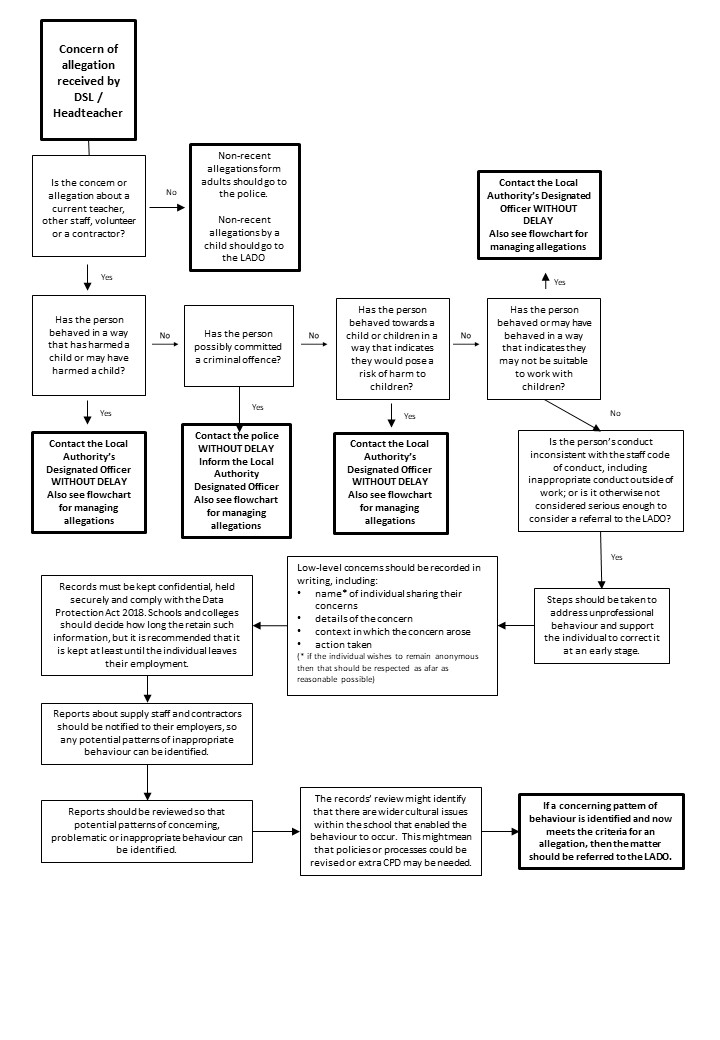 *NB – if the concern is about the Headteacher, then the Chair of Governors should be informed.7. Low level Concerns Reporting Form – XXXXXX SchoolYour detailsYour detailsYour detailsName (optional)RoleDate and time of completing this formDetails of individual (including yourself for self-reporting) whom the concern is aboutDetails of individual (including yourself for self-reporting) whom the concern is aboutDetails of individual (including yourself for self-reporting) whom the concern is aboutNameRoleRelationship to the individual reporting eg manager, colleagueDetails of concernDetails of concernDetails of concernPlease include as much detail as possible. Think about the following: What behaviour and/or incident are you reporting? What exactly happened? Why does the behaviour and/or incident worry you? Why do you believe the behaviour and/or incident is not consistent with our Staff Code of Conduct?Please include as much detail as possible. Think about the following: What behaviour and/or incident are you reporting? What exactly happened? Why does the behaviour and/or incident worry you? Why do you believe the behaviour and/or incident is not consistent with our Staff Code of Conduct?Please include as much detail as possible. Think about the following: What behaviour and/or incident are you reporting? What exactly happened? Why does the behaviour and/or incident worry you? Why do you believe the behaviour and/or incident is not consistent with our Staff Code of Conduct?Details of any children or young people involvedDetails of any children or young people involvedDetails of any children or young people involvedName(s)Next StepsNext StepsNext StepsAre you willing to meet with theheadteacher and DSL to discuss your concern? Please circle as appropriate.YesNoPlease state any other information that you feel is relevant to the processingof this concern.SignatureFor use by HT/safeguarding team upon receipt of the concernFor use by HT/safeguarding team upon receipt of the concernFor use by HT/safeguarding team upon receipt of the concernDate and time concern receivedSignature RoleActions to be taken and follow-up.